(Note: we may contact you for additional information on your nominee)Thank you for you Nomination, and please note, we may contact you for more information and background on your Nominee!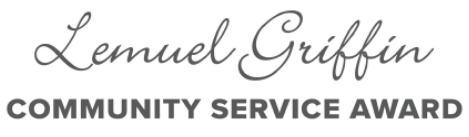 AWARD NOMINATION FORMAWARD NOMINATION FORMPlease complete all fields and submit to GriffinAward@phoebehealth.com.You can also print and mail the form to:Lemuel Griffin Community Service Award506 West 4th AveAlbany, GA 31701Nominations must be received by October 1, 2023Please complete all fields and submit to GriffinAward@phoebehealth.com.You can also print and mail the form to:Lemuel Griffin Community Service Award506 West 4th AveAlbany, GA 31701Nominations must be received by October 1, 2023Who is nominating? Who is nominating? Name: Email:Phone: Information for your nominee:Information for your nominee:Nominee NameOccupation / EmployerCity of ResidenceContact EmailContact PhoneHow do you know the Nominee?Describe your background or history with the NomineeWhat characteristics, traits, or actions makes this person a great candidate for the Lemuel Griffin Award? What single action or effort is the best example of the nominee’s Service mindset?How have the Nominee’s actions impacted the community?What results have they generated?How does the nominee regularly demonstrate any of the key pillars of The Lemuel Griffin Award?